2019 Prelim 3 Study Questions: Part AQuestions in bold need to be answered uniquely.  The same example from two persons for the BOLD component of question will be considered a violation of Academic Integrity. It’s fine to discuss your example with someone else and give each other feedback.  But on the exam, your answer needs to be unique for any bolded parts. Professor/TA assistance. Please remember that your discussion section TAs have been instructed not to spend time on the exam questions.  That is not the purpose of the discussion sections.  It is fine to ask me or one of the graduate TAs about the exam questions.  You do not need an appointment to see Professor Evans.  In addition to office hours, I tend to be in my office in late afternoons/early evenings, and you are welcome to drop by. My office is 3415 East MVR.   Note: Quick queries via e mail or questions right before or after class are ok but not ones that are going to require a lengthy response.  Please note if you wait until the last minute and then bombard me with e-mails, I will not be able to help you because of time constraints.  Same goes for graduate student TAs.  Exam writing. It is fine to use drawings, bullet points, lists.  Where helpful, feel free to draw as part of an answer to any question. We are not evaluating your writing skills: what is critical is you demonstrating knowledge of the course materials.  Poor handwriting: please use a pen and if you have poor handwriting, please print. Throughout you will see questions asking you to generate or respond to hypothetical experiments and/or data to support or contradict certain theories or to illustrate certain patterns of results.  Precise values are not the critical issue: it is the pattern of values and your explanations that are important.   A ‘correct’ answer with a poor explanation will get fewer exam points awarded than a ‘wrong’ answer with a good explanation. For some questions, you are asked to generate a design guideline.  The criteria for a good design guideline are described in the first project assignment in the Discussion section 3 on the course website.  There are also examples of design guidelines in this same section.  Plus, we have put a marvelous example of design guidelines, Cooper, C. Housing as if people mattered on Mann Library Reserve.  Finally, we discuss Design guidelines in class.  At a minimum the design guideline for the exam needs to include: Succinct and clear behavioral or performance guideline Define the primary HER process your guideline reflectsDescribe in terms of that HER process, the rationale for the guidelineComment about a social identity (e.g., gender, age, culture/ethnicity, disability, etc.) that might be important to consider in terms of your guideline.  (note:  this is an example of person X environment interaction) or explain why you think the guideline is likely to apply similarly to most people.  Another way to think about this, is are your guidelines universal (“one size fits all”)?Draw how to implement the guideline (drawing needs to make sense, it does not need to be beautiful).Note: the requirements for Design Guidelines for the exams are a subset of what is required for Assignment 1 on the Dormitory Guidelines.1. a. What are repetitive strain disorders?  Define and indicate which HER process repetitive strain disorders illustrate?  Provide three reasons why these disorders are important.     b. Discuss two areas of this worker’s body in the picture above that may be at risk because of her current work station configuration.  Provide a complete description of the risk.    c. If you were working for an insurance company as a human factors professional, what changes would you make to lower each of the risks you discussed in part b.?      d. What kinds of self- report, physiological, and archival data (describe specific types of data) would you examine to evaluate whether or not your re-design was helpful for one of the risks you tried to reduce. Provide one example of each of the three types of data for one of the risks you described.     e. Choose a different physical characteristic of this individual’s workspace than you discussed above that appears less than optimal.  Analyze this in light of one or more HER processes than used in part a. making sure you define the process and explain how/why it applies.  You may use any HER process from class.2. a.Draw/diagram/photograph a sign from Cornell campus, Ithaca, or your hometown.   Not ok to use one off of the internet.  Choose a sign that is not well designed.  Bring the illustration with you to the exam with a paper clip, and attach it to your blue book if you get asked this question on the exam.            b. From lecture/reading provide three characteristics of this sign that help explain why it is such a bad sign.      c. Using a characteristic not included in part b., tell me one change you would suggest to improve the sign.      d. Describe two other changes regarding the building or place where the sign is located you would make to improve wayfinding.  The proposed changes should not include signage.  Provide evidence from lecture or readings these changes would help.Reminder: Bold means it has to be your own answer.3. The physical environment is important to ensure the workplace is effective.The manager of a factory is trying to decide whether or not to install air-conditioning. To help her decide, draw a graph to represent the effect of temperature on the frequency of accidents. Describe two factors which may affect the trend observed in your graph (one person-based factor and one environment-based factor). The factory manufactures jeans and uses industrial/heavy machines to do so. Other than the manager who oversees operations, there are also workers who use the machinery and supervisors in charge of manufacturing and retail in the workplace.Explain the concept of environmental justice.  Discuss the role of environmental justice in the scenario above using two different HER processes.The manager wants to change the lighting in the workplace to improve the performance and health of the workers. How would you redesign the lighting? Give evidence from two studies covered in lecture or readings to support your choices—use one study that supports performance and one that supports health.You further suggest changing the color of the rooms, but the manager does not believe this will have an effect on performance. Create a methodology to test the effect of color on performance in this factory. Explain what color you recommend and what type of performance improvement you would expect to see. Your answer needs to incorporate information from lecture or readings.4. You are tasked with designing the new office layout for a small start-up company. The start-up would like to foster research and development. Describe the design and locations for individual and team work spaces you recommend. Using research and theory from class: i. Justify your recommendations; ii. Define and explain which HER processes these recommendations reflect. Describe a sociopetal arrangement in one of the team spaces. What would be one benefit and one cost of this arrangement given the company’s goals?Posit a task or role requirement for some employees that might interact with the sociopetal arrangement (i.e., person X environment interaction) and describe the expected pattern of results.  Explain the logic of your answer.What color scheme would you pick for the office? Would you use the same color palette for individual and team work spaces? Justify your answer in terms of research from lecture or readings. 5.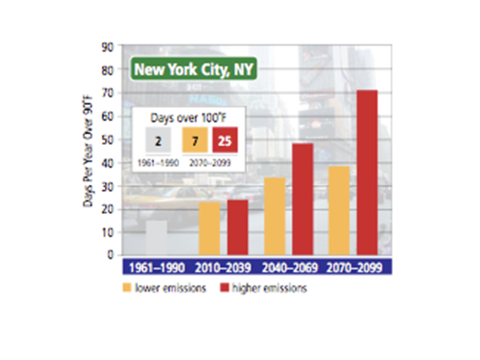 What major environmental challenge does this slide refer to?Describe three projected human behavioral impacts of this environmental challenge. Refer to evidence from reading/lecture to justify your projected impacts.Name and define each of the six human biases in risk perception discussed in this course.Apply one of these human biases to the major environmental challenge/problem depicted in this question.  Would this bias lead to under or over estimation of the problem?  Explain your answer drawing upon research/illustrations from reading/lecture.  Bold means this portion of the answer needs to be done on your own.Go back over the exam and make sure you answered each part of all questions.Have a wonderful holiday break with your family and friends. 